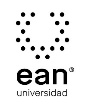 FICHA TÉCNICA DE CONSTRUCCIÓN DEL ÍTEMFICHA TÉCNICA DE CONSTRUCCIÓN DEL ÍTEMNo. Ítem: 1No. Ítem: 1No. Ítem: 1DATOS DEL ÍTEMDATOS DEL ÍTEMDATOS DEL AUTORPrograma académico: Administración de EmpresasPrograma académico: Administración de EmpresasPrueba: Teorías Administrativas y OrganizacionalesPrueba: Teorías Administrativas y OrganizacionalesPrueba: Teorías Administrativas y OrganizacionalesPrueba: Teorías Administrativas y OrganizacionalesPrueba: Teorías Administrativas y OrganizacionalesPrueba: Teorías Administrativas y OrganizacionalesÍTEM: COMPETENCIA ESPECÍFICA, CONTEXTO, ENUNCIADO Y OPCIONES DE RESPUESTAÍTEM: COMPETENCIA ESPECÍFICA, CONTEXTO, ENUNCIADO Y OPCIONES DE RESPUESTAÍTEM: COMPETENCIA ESPECÍFICA, CONTEXTO, ENUNCIADO Y OPCIONES DE RESPUESTACompetencia específica señalada en el syllabus, que evalúa este ítem:Conoce, entiende y aplica las teorías administrativas y organizacionales en el análisis y propone soluciones a las problemáticas de las unidades empresariales.Competencia específica señalada en el syllabus, que evalúa este ítem:Conoce, entiende y aplica las teorías administrativas y organizacionales en el análisis y propone soluciones a las problemáticas de las unidades empresariales.Competencia específica señalada en el syllabus, que evalúa este ítem:Conoce, entiende y aplica las teorías administrativas y organizacionales en el análisis y propone soluciones a las problemáticas de las unidades empresariales.CONTEXTO - Caso - situación problémica:Una empresa desea proyectar la organización en nuevos mercados. Sin embargo, antes de hacerlo, debe conocer que tan preparada se encuentra para asumir este reto. Después de consultarlo con su staff, la gerencia inició el desarrollo de una matriz DOFA.CONTEXTO - Caso - situación problémica:Una empresa desea proyectar la organización en nuevos mercados. Sin embargo, antes de hacerlo, debe conocer que tan preparada se encuentra para asumir este reto. Después de consultarlo con su staff, la gerencia inició el desarrollo de una matriz DOFA.CONTEXTO - Caso - situación problémica:Una empresa desea proyectar la organización en nuevos mercados. Sin embargo, antes de hacerlo, debe conocer que tan preparada se encuentra para asumir este reto. Después de consultarlo con su staff, la gerencia inició el desarrollo de una matriz DOFA.ENUNCIADO:La matriz DOFA es un buen punto de partida en el desarrollo del propósito de la organización ya que le muestra:ENUNCIADO:La matriz DOFA es un buen punto de partida en el desarrollo del propósito de la organización ya que le muestra:ENUNCIADO:La matriz DOFA es un buen punto de partida en el desarrollo del propósito de la organización ya que le muestra:Opciones de respuesta
a. Un panorama de alternativas posibles para redefinir el modelo de negocio.b. La estrategia corporativa a implementar en el corto y mediano plazo.c. Un análisis de las diferentes fuerzas externas e internas que la afectan.d. Los resultados de la gestión global durante un período de tiempo.Opciones de respuesta
a. Un panorama de alternativas posibles para redefinir el modelo de negocio.b. La estrategia corporativa a implementar en el corto y mediano plazo.c. Un análisis de las diferentes fuerzas externas e internas que la afectan.d. Los resultados de la gestión global durante un período de tiempo.Opciones de respuesta
a. Un panorama de alternativas posibles para redefinir el modelo de negocio.b. La estrategia corporativa a implementar en el corto y mediano plazo.c. Un análisis de las diferentes fuerzas externas e internas que la afectan.d. Los resultados de la gestión global durante un período de tiempo.Opciones de respuesta
a. Un panorama de alternativas posibles para redefinir el modelo de negocio.b. La estrategia corporativa a implementar en el corto y mediano plazo.c. Un análisis de las diferentes fuerzas externas e internas que la afectan.d. Los resultados de la gestión global durante un período de tiempo.Opciones de respuesta
a. Un panorama de alternativas posibles para redefinir el modelo de negocio.b. La estrategia corporativa a implementar en el corto y mediano plazo.c. Un análisis de las diferentes fuerzas externas e internas que la afectan.d. Los resultados de la gestión global durante un período de tiempo.Opciones de respuesta
a. Un panorama de alternativas posibles para redefinir el modelo de negocio.b. La estrategia corporativa a implementar en el corto y mediano plazo.c. Un análisis de las diferentes fuerzas externas e internas que la afectan.d. Los resultados de la gestión global durante un período de tiempo.Opciones de respuesta
a. Un panorama de alternativas posibles para redefinir el modelo de negocio.b. La estrategia corporativa a implementar en el corto y mediano plazo.c. Un análisis de las diferentes fuerzas externas e internas que la afectan.d. Los resultados de la gestión global durante un período de tiempo.Opciones de respuesta
a. Un panorama de alternativas posibles para redefinir el modelo de negocio.b. La estrategia corporativa a implementar en el corto y mediano plazo.c. Un análisis de las diferentes fuerzas externas e internas que la afectan.d. Los resultados de la gestión global durante un período de tiempo.Opciones de respuesta
a. Un panorama de alternativas posibles para redefinir el modelo de negocio.b. La estrategia corporativa a implementar en el corto y mediano plazo.c. Un análisis de las diferentes fuerzas externas e internas que la afectan.d. Los resultados de la gestión global durante un período de tiempo.JUSTIFICACIÓN DE OPCIONES DE RESPUESTAJUSTIFICACIÓN DE OPCIONES DE RESPUESTAJUSTIFICACIÓN DE OPCIONES DE RESPUESTAPor qué NO es a: porque la matriz DOFA es una herramienta de diagnóstico, por tanto, no es suficiente para tomar decisionesPor qué NO es a: porque la matriz DOFA es una herramienta de diagnóstico, por tanto, no es suficiente para tomar decisionesPor qué NO es a: porque la matriz DOFA es una herramienta de diagnóstico, por tanto, no es suficiente para tomar decisionesPor qué NO es b: porque a partir de ella se diseñan estrategias, sin ser la DOFA una estrategia en sí misma.Por qué NO es b: porque a partir de ella se diseñan estrategias, sin ser la DOFA una estrategia en sí misma.Por qué NO es b: porque a partir de ella se diseñan estrategias, sin ser la DOFA una estrategia en sí misma.Por qué NO es d: porque esta herramienta no está diseñada para analizar resultados sino para establecer el estado de la organización en un momento determinado.Por qué NO es d: porque esta herramienta no está diseñada para analizar resultados sino para establecer el estado de la organización en un momento determinado.Por qué NO es d: porque esta herramienta no está diseñada para analizar resultados sino para establecer el estado de la organización en un momento determinado.CLAVE Y JUSTIFICACIÓN.La clave es c porque la matriz DOFA es un análisis de los factores externos (amenazas y oportunidades) e internos (debilidades y fortalezas) que infringen la organización o que pueden ser entendidos como factores críticos de éxito para la organización.CLAVE Y JUSTIFICACIÓN.La clave es c porque la matriz DOFA es un análisis de los factores externos (amenazas y oportunidades) e internos (debilidades y fortalezas) que infringen la organización o que pueden ser entendidos como factores críticos de éxito para la organización.CLAVE Y JUSTIFICACIÓN.La clave es c porque la matriz DOFA es un análisis de los factores externos (amenazas y oportunidades) e internos (debilidades y fortalezas) que infringen la organización o que pueden ser entendidos como factores críticos de éxito para la organización.ESPECIFICACIONES DE DISEÑO: DIBUJOS, ECUACIONES Y / O GRÁFICOS:ESPECIFICACIONES DE DISEÑO: DIBUJOS, ECUACIONES Y / O GRÁFICOS:ESPECIFICACIONES DE DISEÑO: DIBUJOS, ECUACIONES Y / O GRÁFICOS:FICHA TÉCNICA DE CONSTRUCCIÓN DEL ÍTEMFICHA TÉCNICA DE CONSTRUCCIÓN DEL ÍTEMNo. Ítem: 2No. Ítem: 2No. Ítem: 2DATOS DEL ÍTEMDATOS DEL ÍTEMDATOS DEL AUTORPrograma académico: Administración de EmpresasPrograma académico: Administración de EmpresasPrueba: Teorías Administrativas y OrganizacionalesPrueba: Teorías Administrativas y OrganizacionalesPrueba: Teorías Administrativas y OrganizacionalesPrueba: Teorías Administrativas y OrganizacionalesPrueba: Teorías Administrativas y OrganizacionalesPrueba: Teorías Administrativas y OrganizacionalesÍTEM: COMPETENCIA ESPECÍFICA, CONTEXTO, ENUNCIADO Y OPCIONES DE RESPUESTAÍTEM: COMPETENCIA ESPECÍFICA, CONTEXTO, ENUNCIADO Y OPCIONES DE RESPUESTAÍTEM: COMPETENCIA ESPECÍFICA, CONTEXTO, ENUNCIADO Y OPCIONES DE RESPUESTACompetencia específica señalada en el syllabus, que evalúa este ítem:Conoce, entiende y aplica las teorías administrativas y organizacionales en el análisis y propone soluciones a las problemáticas de las unidades empresariales.Competencia específica señalada en el syllabus, que evalúa este ítem:Conoce, entiende y aplica las teorías administrativas y organizacionales en el análisis y propone soluciones a las problemáticas de las unidades empresariales.Competencia específica señalada en el syllabus, que evalúa este ítem:Conoce, entiende y aplica las teorías administrativas y organizacionales en el análisis y propone soluciones a las problemáticas de las unidades empresariales.CONTEXTO - Caso - situación problémica:Una empresa del sector lácteo se encuentra atravesando serias dificultades, pues a pesar de ocupar una posición dominante en el mercado y ser ampliamente reconocida por sus clientes gracias a la tradición y la calidad de sus productos, presenta graves problemas logísticos en su distribución de producto terminado a nivel nacional y enfrenta la amenaza de un posible ingreso de nuevos y fuertes jugadores en la industria.CONTEXTO - Caso - situación problémica:Una empresa del sector lácteo se encuentra atravesando serias dificultades, pues a pesar de ocupar una posición dominante en el mercado y ser ampliamente reconocida por sus clientes gracias a la tradición y la calidad de sus productos, presenta graves problemas logísticos en su distribución de producto terminado a nivel nacional y enfrenta la amenaza de un posible ingreso de nuevos y fuertes jugadores en la industria.CONTEXTO - Caso - situación problémica:Una empresa del sector lácteo se encuentra atravesando serias dificultades, pues a pesar de ocupar una posición dominante en el mercado y ser ampliamente reconocida por sus clientes gracias a la tradición y la calidad de sus productos, presenta graves problemas logísticos en su distribución de producto terminado a nivel nacional y enfrenta la amenaza de un posible ingreso de nuevos y fuertes jugadores en la industria.ENUNCIADO:Según lo situación planteada, los factores críticos de éxito para esta empresa son:ENUNCIADO:Según lo situación planteada, los factores críticos de éxito para esta empresa son:ENUNCIADO:Según lo situación planteada, los factores críticos de éxito para esta empresa son:Opciones de respuesta
a. Manejo de la cadena de frío, innovación y reputación.b. Mercadeo, tecnología productiva y recursos humanos.c. Responsabilidad social, finanzas y estrategia de precios.d. Suministro de materiales, tecnología y comercialización.Opciones de respuesta
a. Manejo de la cadena de frío, innovación y reputación.b. Mercadeo, tecnología productiva y recursos humanos.c. Responsabilidad social, finanzas y estrategia de precios.d. Suministro de materiales, tecnología y comercialización.Opciones de respuesta
a. Manejo de la cadena de frío, innovación y reputación.b. Mercadeo, tecnología productiva y recursos humanos.c. Responsabilidad social, finanzas y estrategia de precios.d. Suministro de materiales, tecnología y comercialización.Opciones de respuesta
a. Manejo de la cadena de frío, innovación y reputación.b. Mercadeo, tecnología productiva y recursos humanos.c. Responsabilidad social, finanzas y estrategia de precios.d. Suministro de materiales, tecnología y comercialización.Opciones de respuesta
a. Manejo de la cadena de frío, innovación y reputación.b. Mercadeo, tecnología productiva y recursos humanos.c. Responsabilidad social, finanzas y estrategia de precios.d. Suministro de materiales, tecnología y comercialización.Opciones de respuesta
a. Manejo de la cadena de frío, innovación y reputación.b. Mercadeo, tecnología productiva y recursos humanos.c. Responsabilidad social, finanzas y estrategia de precios.d. Suministro de materiales, tecnología y comercialización.Opciones de respuesta
a. Manejo de la cadena de frío, innovación y reputación.b. Mercadeo, tecnología productiva y recursos humanos.c. Responsabilidad social, finanzas y estrategia de precios.d. Suministro de materiales, tecnología y comercialización.Opciones de respuesta
a. Manejo de la cadena de frío, innovación y reputación.b. Mercadeo, tecnología productiva y recursos humanos.c. Responsabilidad social, finanzas y estrategia de precios.d. Suministro de materiales, tecnología y comercialización.Opciones de respuesta
a. Manejo de la cadena de frío, innovación y reputación.b. Mercadeo, tecnología productiva y recursos humanos.c. Responsabilidad social, finanzas y estrategia de precios.d. Suministro de materiales, tecnología y comercialización.JUSTIFICACIÓN DE OPCIONES DE RESPUESTAJUSTIFICACIÓN DE OPCIONES DE RESPUESTAJUSTIFICACIÓN DE OPCIONES DE RESPUESTAPor qué NO es b: porque ninguno de los tres aspectos planteados constituye en este momento fuente de preocupación para la empresa.Por qué NO es b: porque ninguno de los tres aspectos planteados constituye en este momento fuente de preocupación para la empresa.Por qué NO es b: porque ninguno de los tres aspectos planteados constituye en este momento fuente de preocupación para la empresa.Por qué NO es c: porque la empresa no presenta dilemas éticos o de responsabilidad social que lleven a concluir que este es un factor crítico de éxito.Por qué NO es c: porque la empresa no presenta dilemas éticos o de responsabilidad social que lleven a concluir que este es un factor crítico de éxito.Por qué NO es c: porque la empresa no presenta dilemas éticos o de responsabilidad social que lleven a concluir que este es un factor crítico de éxito.Por qué NO es d: porque los factores críticos se presentan al final de la cadena de valor, por lo que el suministro de materiales y demás procesos internos no constituyen en este caso factores críticos de éxito.Por qué NO es d: porque los factores críticos se presentan al final de la cadena de valor, por lo que el suministro de materiales y demás procesos internos no constituyen en este caso factores críticos de éxito.Por qué NO es d: porque los factores críticos se presentan al final de la cadena de valor, por lo que el suministro de materiales y demás procesos internos no constituyen en este caso factores críticos de éxito.CLAVE Y JUSTIFICACIÓN.La clave es a porque al ser una productora de lácteos, es importante manejar adecuadamente la cadena de frío, más si existen problemas de distribución. La innovación es clave para enfrentar la competencia y la reputación corporativa debe protegerse dado el respaldo actual de los clientes.CLAVE Y JUSTIFICACIÓN.La clave es a porque al ser una productora de lácteos, es importante manejar adecuadamente la cadena de frío, más si existen problemas de distribución. La innovación es clave para enfrentar la competencia y la reputación corporativa debe protegerse dado el respaldo actual de los clientes.CLAVE Y JUSTIFICACIÓN.La clave es a porque al ser una productora de lácteos, es importante manejar adecuadamente la cadena de frío, más si existen problemas de distribución. La innovación es clave para enfrentar la competencia y la reputación corporativa debe protegerse dado el respaldo actual de los clientes.ESPECIFICACIONES DE DISEÑO: DIBUJOS, ECUACIONES Y / O GRÁFICOS:ESPECIFICACIONES DE DISEÑO: DIBUJOS, ECUACIONES Y / O GRÁFICOS:ESPECIFICACIONES DE DISEÑO: DIBUJOS, ECUACIONES Y / O GRÁFICOS:FICHA TÉCNICA DE CONSTRUCCIÓN DEL ÍTEMFICHA TÉCNICA DE CONSTRUCCIÓN DEL ÍTEMNo. Ítem: 3No. Ítem: 3No. Ítem: 3DATOS DEL ÍTEMDATOS DEL ÍTEMDATOS DEL AUTORPrograma académico: Administración de EmpresasPrograma académico: Administración de EmpresasPrueba: Teorías Administrativas y OrganizacionalesPrueba: Teorías Administrativas y OrganizacionalesPrueba: Teorías Administrativas y OrganizacionalesPrueba: Teorías Administrativas y OrganizacionalesPrueba: Teorías Administrativas y OrganizacionalesPrueba: Teorías Administrativas y OrganizacionalesÍTEM: COMPETENCIA ESPECÍFICA, CONTEXTO, ENUNCIADO Y OPCIONES DE RESPUESTAÍTEM: COMPETENCIA ESPECÍFICA, CONTEXTO, ENUNCIADO Y OPCIONES DE RESPUESTAÍTEM: COMPETENCIA ESPECÍFICA, CONTEXTO, ENUNCIADO Y OPCIONES DE RESPUESTACompetencia específica señalada en el syllabus, que evalúa este ítem:Conoce, entiende y aplica las teorías administrativas y organizacionales en el análisis y propone soluciones a las problemáticas de las unidades empresariales.Competencia específica señalada en el syllabus, que evalúa este ítem:Conoce, entiende y aplica las teorías administrativas y organizacionales en el análisis y propone soluciones a las problemáticas de las unidades empresariales.Competencia específica señalada en el syllabus, que evalúa este ítem:Conoce, entiende y aplica las teorías administrativas y organizacionales en el análisis y propone soluciones a las problemáticas de las unidades empresariales.CONTEXTO - Caso - situación problémica:"Ser la organización más creativa del mundo". La anterior es una de las declaraciones de la BBC (British Broadcasting Corporation), empresa londinense dedicada a prestar servicios de comunicación y de generación de contenidos.CONTEXTO - Caso - situación problémica:"Ser la organización más creativa del mundo". La anterior es una de las declaraciones de la BBC (British Broadcasting Corporation), empresa londinense dedicada a prestar servicios de comunicación y de generación de contenidos.CONTEXTO - Caso - situación problémica:"Ser la organización más creativa del mundo". La anterior es una de las declaraciones de la BBC (British Broadcasting Corporation), empresa londinense dedicada a prestar servicios de comunicación y de generación de contenidos.ENUNCIADO:La anterior declaración posee los elementos necesarios para ser catalogada como:ENUNCIADO:La anterior declaración posee los elementos necesarios para ser catalogada como:ENUNCIADO:La anterior declaración posee los elementos necesarios para ser catalogada como:Opciones de respuesta
a. Indicador estratégico.b. Misión.c. Principio.d. Visión.Opciones de respuesta
a. Indicador estratégico.b. Misión.c. Principio.d. Visión.Opciones de respuesta
a. Indicador estratégico.b. Misión.c. Principio.d. Visión.Opciones de respuesta
a. Indicador estratégico.b. Misión.c. Principio.d. Visión.Opciones de respuesta
a. Indicador estratégico.b. Misión.c. Principio.d. Visión.Opciones de respuesta
a. Indicador estratégico.b. Misión.c. Principio.d. Visión.Opciones de respuesta
a. Indicador estratégico.b. Misión.c. Principio.d. Visión.Opciones de respuesta
a. Indicador estratégico.b. Misión.c. Principio.d. Visión.Opciones de respuesta
a. Indicador estratégico.b. Misión.c. Principio.d. Visión.JUSTIFICACIÓN DE OPCIONES DE RESPUESTAJUSTIFICACIÓN DE OPCIONES DE RESPUESTAJUSTIFICACIÓN DE OPCIONES DE RESPUESTAPor qué NO es a: porque los indicadores son elementos concretos de medición del logro de metasPor qué NO es a: porque los indicadores son elementos concretos de medición del logro de metasPor qué NO es a: porque los indicadores son elementos concretos de medición del logro de metasPor qué NO es b: porque la misión se enfoca en el saber-hacer de la organización más no en los estados deseados de desempeño.Por qué NO es b: porque la misión se enfoca en el saber-hacer de la organización más no en los estados deseados de desempeño.Por qué NO es b: porque la misión se enfoca en el saber-hacer de la organización más no en los estados deseados de desempeño.Por qué NO es c: porque un principio es el punto de partida de la organización condicionante de su comportamiento, y no un punto de llegada o estado deseado.Por qué NO es c: porque un principio es el punto de partida de la organización condicionante de su comportamiento, y no un punto de llegada o estado deseado.Por qué NO es c: porque un principio es el punto de partida de la organización condicionante de su comportamiento, y no un punto de llegada o estado deseado.CLAVE Y JUSTIFICACIÓN.La clave es d. porque la visión es una declaración del futuro deseado de la organización, es una imagen mental del estado al que se quiere llegar.CLAVE Y JUSTIFICACIÓN.La clave es d. porque la visión es una declaración del futuro deseado de la organización, es una imagen mental del estado al que se quiere llegar.CLAVE Y JUSTIFICACIÓN.La clave es d. porque la visión es una declaración del futuro deseado de la organización, es una imagen mental del estado al que se quiere llegar.ESPECIFICACIONES DE DISEÑO: DIBUJOS, ECUACIONES Y / O GRÁFICOS:ESPECIFICACIONES DE DISEÑO: DIBUJOS, ECUACIONES Y / O GRÁFICOS:ESPECIFICACIONES DE DISEÑO: DIBUJOS, ECUACIONES Y / O GRÁFICOS:FICHA TÉCNICA DE CONSTRUCCIÓN DEL ÍTEMFICHA TÉCNICA DE CONSTRUCCIÓN DEL ÍTEMNo. Ítem: 4No. Ítem: 4No. Ítem: 4DATOS DEL ÍTEMDATOS DEL ÍTEMDATOS DEL AUTORPrograma académico: Administración de EmpresasPrograma académico: Administración de EmpresasPrueba: Teorías Administrativas y OrganizacionalesPrueba: Teorías Administrativas y OrganizacionalesPrueba: Teorías Administrativas y OrganizacionalesPrueba: Teorías Administrativas y OrganizacionalesPrueba: Teorías Administrativas y OrganizacionalesPrueba: Teorías Administrativas y OrganizacionalesÍTEM: COMPETENCIA ESPECÍFICA, CONTEXTO, ENUNCIADO Y OPCIONES DE RESPUESTAÍTEM: COMPETENCIA ESPECÍFICA, CONTEXTO, ENUNCIADO Y OPCIONES DE RESPUESTAÍTEM: COMPETENCIA ESPECÍFICA, CONTEXTO, ENUNCIADO Y OPCIONES DE RESPUESTACompetencia específica señalada en el syllabus, que evalúa este ítem:Conoce, entiende y aplica las teorías administrativas y organizacionales en el análisis y propone soluciones a las problemáticas de las unidades empresariales.Competencia específica señalada en el syllabus, que evalúa este ítem:Conoce, entiende y aplica las teorías administrativas y organizacionales en el análisis y propone soluciones a las problemáticas de las unidades empresariales.Competencia específica señalada en el syllabus, que evalúa este ítem:Conoce, entiende y aplica las teorías administrativas y organizacionales en el análisis y propone soluciones a las problemáticas de las unidades empresariales.CONTEXTO - Caso - situación problémica:Las organizaciones continuamente buscan mejorar sus procesos y formalizarlos en un conjunto de procedimientos y normas que permitan estandarizar las acciones y decisiones ante situaciones similares. Adicionalmente debe reconocerse una autoridad que pueda hacer exigibles los productos esperados. Este modelo de administración fue llamado burocrático por Max Weber, quien adicionalmente planteó que para lograr un efectivo control de este modo de organización debe existir dominación racional por parte de una autoridad legal.CONTEXTO - Caso - situación problémica:Las organizaciones continuamente buscan mejorar sus procesos y formalizarlos en un conjunto de procedimientos y normas que permitan estandarizar las acciones y decisiones ante situaciones similares. Adicionalmente debe reconocerse una autoridad que pueda hacer exigibles los productos esperados. Este modelo de administración fue llamado burocrático por Max Weber, quien adicionalmente planteó que para lograr un efectivo control de este modo de organización debe existir dominación racional por parte de una autoridad legal.CONTEXTO - Caso - situación problémica:Las organizaciones continuamente buscan mejorar sus procesos y formalizarlos en un conjunto de procedimientos y normas que permitan estandarizar las acciones y decisiones ante situaciones similares. Adicionalmente debe reconocerse una autoridad que pueda hacer exigibles los productos esperados. Este modelo de administración fue llamado burocrático por Max Weber, quien adicionalmente planteó que para lograr un efectivo control de este modo de organización debe existir dominación racional por parte de una autoridad legal.ENUNCIADO:Bajo este modelo las relaciones entre los individuos se construyen necesariamente en el marco de:ENUNCIADO:Bajo este modelo las relaciones entre los individuos se construyen necesariamente en el marco de:ENUNCIADO:Bajo este modelo las relaciones entre los individuos se construyen necesariamente en el marco de:Opciones de respuesta
a. Las tradiciones.b. Las instituciones.c. El sistema de valores.d. El liderazgo.Opciones de respuesta
a. Las tradiciones.b. Las instituciones.c. El sistema de valores.d. El liderazgo.Opciones de respuesta
a. Las tradiciones.b. Las instituciones.c. El sistema de valores.d. El liderazgo.Opciones de respuesta
a. Las tradiciones.b. Las instituciones.c. El sistema de valores.d. El liderazgo.Opciones de respuesta
a. Las tradiciones.b. Las instituciones.c. El sistema de valores.d. El liderazgo.Opciones de respuesta
a. Las tradiciones.b. Las instituciones.c. El sistema de valores.d. El liderazgo.Opciones de respuesta
a. Las tradiciones.b. Las instituciones.c. El sistema de valores.d. El liderazgo.Opciones de respuesta
a. Las tradiciones.b. Las instituciones.c. El sistema de valores.d. El liderazgo.Opciones de respuesta
a. Las tradiciones.b. Las instituciones.c. El sistema de valores.d. El liderazgo.JUSTIFICACIÓN DE OPCIONES DE RESPUESTAJUSTIFICACIÓN DE OPCIONES DE RESPUESTAJUSTIFICACIÓN DE OPCIONES DE RESPUESTAPor qué NO es a: porque se asimilan a sistemas de relaciones sociales informales y difíciles de controlar, en donde los roles cambian con relativa facilidad impidiendo establecer claramente una dominación formal.Por qué NO es a: porque se asimilan a sistemas de relaciones sociales informales y difíciles de controlar, en donde los roles cambian con relativa facilidad impidiendo establecer claramente una dominación formal.Por qué NO es a: porque se asimilan a sistemas de relaciones sociales informales y difíciles de controlar, en donde los roles cambian con relativa facilidad impidiendo establecer claramente una dominación formal.Por qué NO es c: porque los valores se construyen bajo postulados afectados por las costumbres y el contexto social relacionado, siendo apreciaciones subjetivas no aplicables a las organizaciones.Por qué NO es c: porque los valores se construyen bajo postulados afectados por las costumbres y el contexto social relacionado, siendo apreciaciones subjetivas no aplicables a las organizaciones.Por qué NO es c: porque los valores se construyen bajo postulados afectados por las costumbres y el contexto social relacionado, siendo apreciaciones subjetivas no aplicables a las organizaciones.Por qué NO es d: porque el liderazgo es un sistema de dominación centrado en una figura que representa un conjunto de ideales que no necesariamente obedecen a criterios racionales.Por qué NO es d: porque el liderazgo es un sistema de dominación centrado en una figura que representa un conjunto de ideales que no necesariamente obedecen a criterios racionales.Por qué NO es d: porque el liderazgo es un sistema de dominación centrado en una figura que representa un conjunto de ideales que no necesariamente obedecen a criterios racionales.CLAVE Y JUSTIFICACIÓN.La clave es b porque solamente la institucionalidad permite que se construyan estructuras formales de dominación y liderazgo.CLAVE Y JUSTIFICACIÓN.La clave es b porque solamente la institucionalidad permite que se construyan estructuras formales de dominación y liderazgo.CLAVE Y JUSTIFICACIÓN.La clave es b porque solamente la institucionalidad permite que se construyan estructuras formales de dominación y liderazgo.ESPECIFICACIONES DE DISEÑO: DIBUJOS, ECUACIONES Y / O GRÁFICOS:ESPECIFICACIONES DE DISEÑO: DIBUJOS, ECUACIONES Y / O GRÁFICOS:ESPECIFICACIONES DE DISEÑO: DIBUJOS, ECUACIONES Y / O GRÁFICOS:FICHA TÉCNICA DE CONSTRUCCIÓN DEL ÍTEMFICHA TÉCNICA DE CONSTRUCCIÓN DEL ÍTEMNo. Ítem: 5No. Ítem: 5No. Ítem: 5DATOS DEL ÍTEMDATOS DEL ÍTEMDATOS DEL AUTORPrograma académico: Administración de EmpresasPrograma académico: Administración de EmpresasPrueba: Teorías Administrativas y OrganizacionalesPrueba: Teorías Administrativas y OrganizacionalesPrueba: Teorías Administrativas y OrganizacionalesPrueba: Teorías Administrativas y OrganizacionalesPrueba: Teorías Administrativas y OrganizacionalesPrueba: Teorías Administrativas y OrganizacionalesÍTEM: COMPETENCIA ESPECÍFICA, CONTEXTO, ENUNCIADO Y OPCIONES DE RESPUESTAÍTEM: COMPETENCIA ESPECÍFICA, CONTEXTO, ENUNCIADO Y OPCIONES DE RESPUESTAÍTEM: COMPETENCIA ESPECÍFICA, CONTEXTO, ENUNCIADO Y OPCIONES DE RESPUESTACompetencia específica señalada en el syllabus, que evalúa este ítem:Conoce, entiende y aplica las teorías administrativas y organizacionales en el análisis y propone soluciones a las problemáticas de las unidades empresariales.Competencia específica señalada en el syllabus, que evalúa este ítem:Conoce, entiende y aplica las teorías administrativas y organizacionales en el análisis y propone soluciones a las problemáticas de las unidades empresariales.Competencia específica señalada en el syllabus, que evalúa este ítem:Conoce, entiende y aplica las teorías administrativas y organizacionales en el análisis y propone soluciones a las problemáticas de las unidades empresariales.CONTEXTO - Caso - situación problémica:Uno de los objetivos de la Escuela de la Administración Científica es propender por un aumento de la producción por unidad de esfuerzo generado. Para ello se formularon diversas estrategias relacionadas con el quehacer del obrero, entre ellas el pasar del aprendizaje por observación al aprendizaje por enseñanza, la división del trabajo y la selección científica del trabajador.CONTEXTO - Caso - situación problémica:Uno de los objetivos de la Escuela de la Administración Científica es propender por un aumento de la producción por unidad de esfuerzo generado. Para ello se formularon diversas estrategias relacionadas con el quehacer del obrero, entre ellas el pasar del aprendizaje por observación al aprendizaje por enseñanza, la división del trabajo y la selección científica del trabajador.CONTEXTO - Caso - situación problémica:Uno de los objetivos de la Escuela de la Administración Científica es propender por un aumento de la producción por unidad de esfuerzo generado. Para ello se formularon diversas estrategias relacionadas con el quehacer del obrero, entre ellas el pasar del aprendizaje por observación al aprendizaje por enseñanza, la división del trabajo y la selección científica del trabajador.ENUNCIADO:Estas acciones trajeron como principal consecuencia para el trabajador:ENUNCIADO:Estas acciones trajeron como principal consecuencia para el trabajador:ENUNCIADO:Estas acciones trajeron como principal consecuencia para el trabajador:Opciones de respuesta
a. Mejoras en la calidad y condiciones ergonómicas del trabajo.b. Trasladar su responsabilidad por el trabajo a la gerencia.c. Ser parte activa en el desarrollo de mejores métodos de trabajo.d. El óptimo aprovechamiento de sus conocimientos empíricos.Opciones de respuesta
a. Mejoras en la calidad y condiciones ergonómicas del trabajo.b. Trasladar su responsabilidad por el trabajo a la gerencia.c. Ser parte activa en el desarrollo de mejores métodos de trabajo.d. El óptimo aprovechamiento de sus conocimientos empíricos.Opciones de respuesta
a. Mejoras en la calidad y condiciones ergonómicas del trabajo.b. Trasladar su responsabilidad por el trabajo a la gerencia.c. Ser parte activa en el desarrollo de mejores métodos de trabajo.d. El óptimo aprovechamiento de sus conocimientos empíricos.Opciones de respuesta
a. Mejoras en la calidad y condiciones ergonómicas del trabajo.b. Trasladar su responsabilidad por el trabajo a la gerencia.c. Ser parte activa en el desarrollo de mejores métodos de trabajo.d. El óptimo aprovechamiento de sus conocimientos empíricos.Opciones de respuesta
a. Mejoras en la calidad y condiciones ergonómicas del trabajo.b. Trasladar su responsabilidad por el trabajo a la gerencia.c. Ser parte activa en el desarrollo de mejores métodos de trabajo.d. El óptimo aprovechamiento de sus conocimientos empíricos.Opciones de respuesta
a. Mejoras en la calidad y condiciones ergonómicas del trabajo.b. Trasladar su responsabilidad por el trabajo a la gerencia.c. Ser parte activa en el desarrollo de mejores métodos de trabajo.d. El óptimo aprovechamiento de sus conocimientos empíricos.Opciones de respuesta
a. Mejoras en la calidad y condiciones ergonómicas del trabajo.b. Trasladar su responsabilidad por el trabajo a la gerencia.c. Ser parte activa en el desarrollo de mejores métodos de trabajo.d. El óptimo aprovechamiento de sus conocimientos empíricos.Opciones de respuesta
a. Mejoras en la calidad y condiciones ergonómicas del trabajo.b. Trasladar su responsabilidad por el trabajo a la gerencia.c. Ser parte activa en el desarrollo de mejores métodos de trabajo.d. El óptimo aprovechamiento de sus conocimientos empíricos.Opciones de respuesta
a. Mejoras en la calidad y condiciones ergonómicas del trabajo.b. Trasladar su responsabilidad por el trabajo a la gerencia.c. Ser parte activa en el desarrollo de mejores métodos de trabajo.d. El óptimo aprovechamiento de sus conocimientos empíricos.JUSTIFICACIÓN DE OPCIONES DE RESPUESTAJUSTIFICACIÓN DE OPCIONES DE RESPUESTAJUSTIFICACIÓN DE OPCIONES DE RESPUESTAPor qué NO es a: porque uno de los principales efectos de la Administración Científica fue el deterioro de las condiciones en las cuales debió los obreros desarrollar su trabajoPor qué NO es a: porque uno de los principales efectos de la Administración Científica fue el deterioro de las condiciones en las cuales debió los obreros desarrollar su trabajoPor qué NO es a: porque uno de los principales efectos de la Administración Científica fue el deterioro de las condiciones en las cuales debió los obreros desarrollar su trabajoPor qué NO es c: porque los trabajadores perdieron la capacidad de influir en aquellos aspectos relacionados con la planeación del trabajo, dedicándose solo a ejecutarlo.Por qué NO es c: porque los trabajadores perdieron la capacidad de influir en aquellos aspectos relacionados con la planeación del trabajo, dedicándose solo a ejecutarlo.Por qué NO es c: porque los trabajadores perdieron la capacidad de influir en aquellos aspectos relacionados con la planeación del trabajo, dedicándose solo a ejecutarlo.Por qué NO es d: porque el conocimiento previo de los trabajadores fue dejado de lado, dando paso a un mayor énfasis en los aspectos científicos del trabajo.Por qué NO es d: porque el conocimiento previo de los trabajadores fue dejado de lado, dando paso a un mayor énfasis en los aspectos científicos del trabajo.Por qué NO es d: porque el conocimiento previo de los trabajadores fue dejado de lado, dando paso a un mayor énfasis en los aspectos científicos del trabajo.CLAVE Y JUSTIFICACIÓN.La clave es b porque una de las principales consecuencias de la Administración Científica para el obrero o trabajador es la pérdida casi total del control por las decisiones relevantes de su trabajo.CLAVE Y JUSTIFICACIÓN.La clave es b porque una de las principales consecuencias de la Administración Científica para el obrero o trabajador es la pérdida casi total del control por las decisiones relevantes de su trabajo.CLAVE Y JUSTIFICACIÓN.La clave es b porque una de las principales consecuencias de la Administración Científica para el obrero o trabajador es la pérdida casi total del control por las decisiones relevantes de su trabajo.ESPECIFICACIONES DE DISEÑO: DIBUJOS, ECUACIONES Y / O GRÁFICOS:ESPECIFICACIONES DE DISEÑO: DIBUJOS, ECUACIONES Y / O GRÁFICOS:ESPECIFICACIONES DE DISEÑO: DIBUJOS, ECUACIONES Y / O GRÁFICOS: